§15682.  Regional adjustmentThe commissioner shall make a regional adjustment in the total operating allocation for each school administrative unit determined pursuant to section 15683.  The regional adjustment must be based on the regional differences in teacher salary costs, for labor market areas in which the school administrative unit is located, as computed by a statewide education policy research institute, and must be applied only to appropriate teacher salary and benefits costs as calculated under section 15678 and salary and benefit costs of other school-level staff who are not teachers as calculated under section 15679. Beginning in fiscal year 2012-13, and for each subsequent fiscal year, the commissioner shall make a regional adjustment in the total operating allocation for each school administrative unit determined pursuant to section 15683. The regional adjustment must be based on the regional differences in teacher salary costs, for labor market areas in which the school administrative unit is located, as computed by a statewide education policy research institute, and must be applied only to appropriate teacher salary costs as calculated under section 15678 and salary costs of other school-level staff who are not teachers as calculated under section 15679.  [PL 2011, c. 419, §2 (AMD).]SECTION HISTORYPL 2003, c. 504, §A6 (NEW). PL 2005, c. 2, §D46 (AMD). PL 2005, c. 2, §D72,74 (AFF). PL 2005, c. 12, §WW18 (AFF). PL 2005, c. 519, §AAAA9 (AMD). PL 2009, c. 213, Pt. C, §6 (AMD). PL 2011, c. 419, §2 (AMD). The State of Maine claims a copyright in its codified statutes. If you intend to republish this material, we require that you include the following disclaimer in your publication:All copyrights and other rights to statutory text are reserved by the State of Maine. The text included in this publication reflects changes made through the First Regular and First Special Session of the 131st Maine Legislature and is current through November 1, 2023
                    . The text is subject to change without notice. It is a version that has not been officially certified by the Secretary of State. Refer to the Maine Revised Statutes Annotated and supplements for certified text.
                The Office of the Revisor of Statutes also requests that you send us one copy of any statutory publication you may produce. Our goal is not to restrict publishing activity, but to keep track of who is publishing what, to identify any needless duplication and to preserve the State's copyright rights.PLEASE NOTE: The Revisor's Office cannot perform research for or provide legal advice or interpretation of Maine law to the public. If you need legal assistance, please contact a qualified attorney.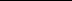 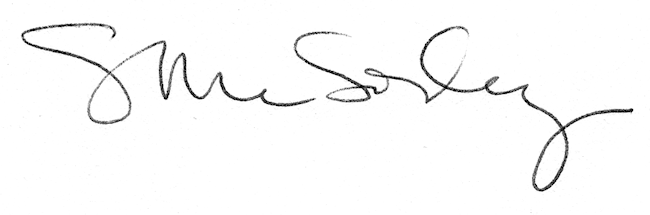 